јавни позив OРГАНИЗАЦИЈАМА ЦИВИЛНОГ ДРУШТВА за учешће у ЈАВНИм КОНСУЛТАЦИЈАма О АКЦИОНОМ ПЛАНУ ЗА СПРОВОЂЕЊЕ ИНИЦИЈАТИВЕ ПАРТНЕРСТВО ЗА ОТВОРЕНУ УПРАВУ ЗА ПЕРИОД 2016. ДО 2017. ГОДИНЕ	Министарство државне управе и локалне самоуправе, у сарадњи са надлежним органима и организацијама цивилног друштва, припремило је радну верзију Акционог плана за спровођење иницијативе Партнерство за отворену управу у Републици Србији за период од 2016. до 2017. године (у даљем тексту: Акциони план), у складу са зацртаним циљевима надлежних органа државне управе и релевантним предлозима и сугестијама које су доставиле организације цивилног друштва.	У циљу што ширег консултативног процеса и укључивања свих заинтересованих организација цивилног друштва у разматрање текста радне верзије Акционог плана, Министарство државне управе и локалне самоуправе у сарадњи са Канцеларијом за сарадњу са цивилним друштвом обавештава све заинтересоване организације цивилног друштва да ће јавне консултације одржати у периоду од 1 - 22. августа 2016. године.  	У складу са начелима иницијативе Партнерство за отворену управу, радна верзија Акционог плана објављује се две недеље пре почетка јавних консултација, ради припреме учесника. Објављена радна верзија Акциониог плана није коначна и подложна је изменама од стране надлежних органа и чланова Посебне међуминистарске радне групе за израду Акционог плана. 	Са садржајем Акционог плана можете се упознати овде (ЛИНК) док ће процес прикупљања коментара на одговарајућем обрасцу бити у периоду од  1 - 22. августа 2016. године, када ће образац бити објављен на  интернет страницама Канцеларије за сарадњу са цивилним друштвом и Министарства државне управе и локалне самоураве.  	У оквиру јавних консултација одржаће се три консултативна састанка са организацијама цивилног друштва, у Београду, Нишу и Новом Саду. 	Консултативни састанак у Београду одржава се у првој недељи  августа, у Палати Србија. Тачан датум и време одржавања састанка биће објављени накнадно, као и термини за састанке у Нишу и Новом Саду. 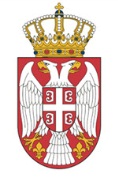 Република СрбијаМинистарство државне управе и локалне самоуправеРепублика СрбијаВЛАДАКанцеларија за сарадњу са цивилним друштвом